IS SCIENCE YOUR FAVORITE SUBJECT?In Scouts BSA, youth can explore different areas of interest through the many merit badges available.We Meet 	at 	pm at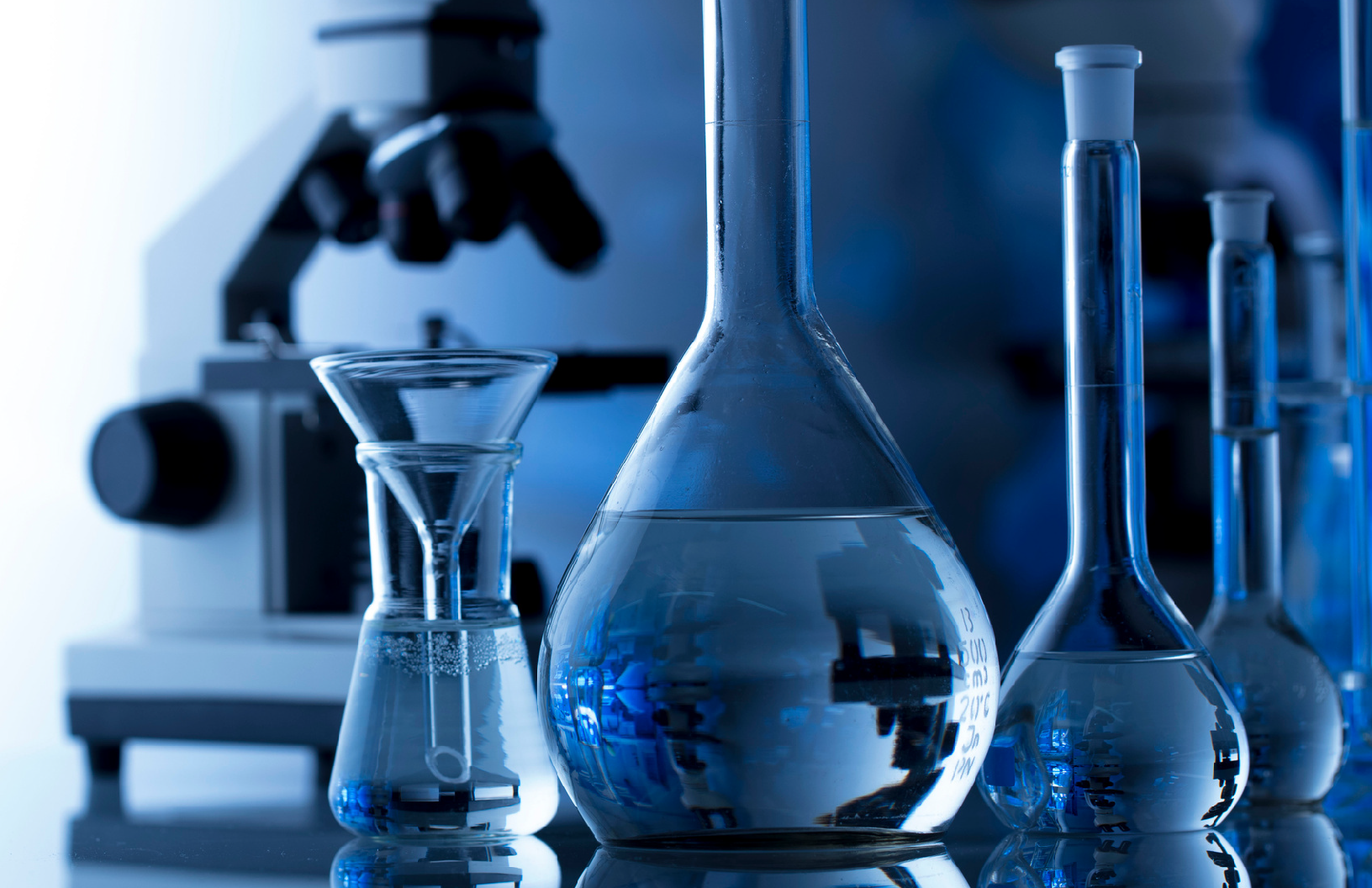 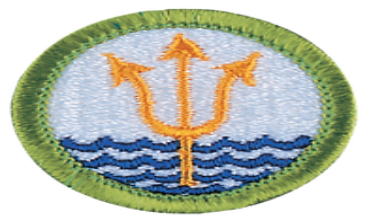 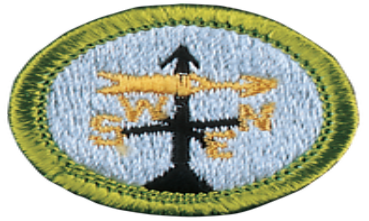 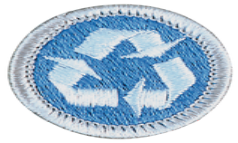 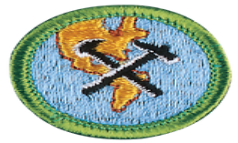 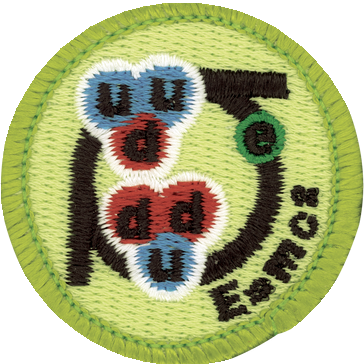 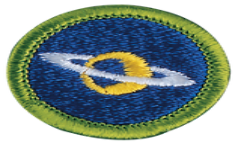 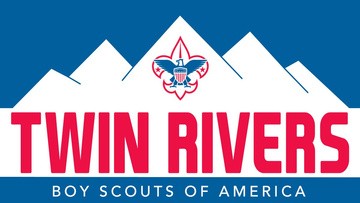 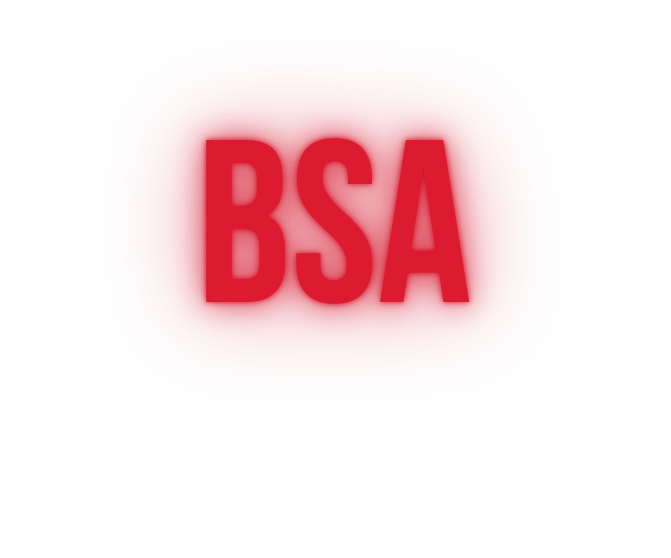 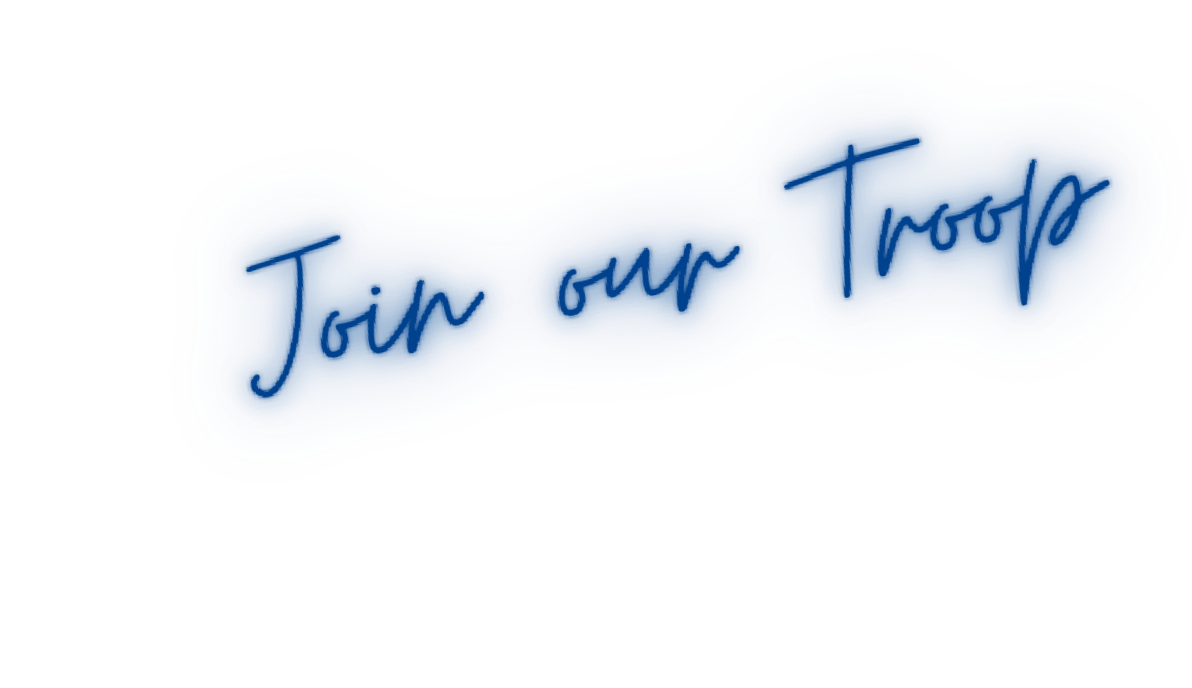 Find us on social:Learn More: www.beascout.org